Отчет о проведенной Неделе безопасности в МБДОУ «ДС «Солнышко» с.Лорино»В МБДОУ «ДС «Солнышко» с.Лорино» с 20 по 24 сентября 2021 года была проведена Неделя безопасности, в ходе которой проводились следующие мероприятия»:1.Беседы «Знаки дорожного движения», «Правила для пешеходов и пассажиров»,  «Безопасная дорога».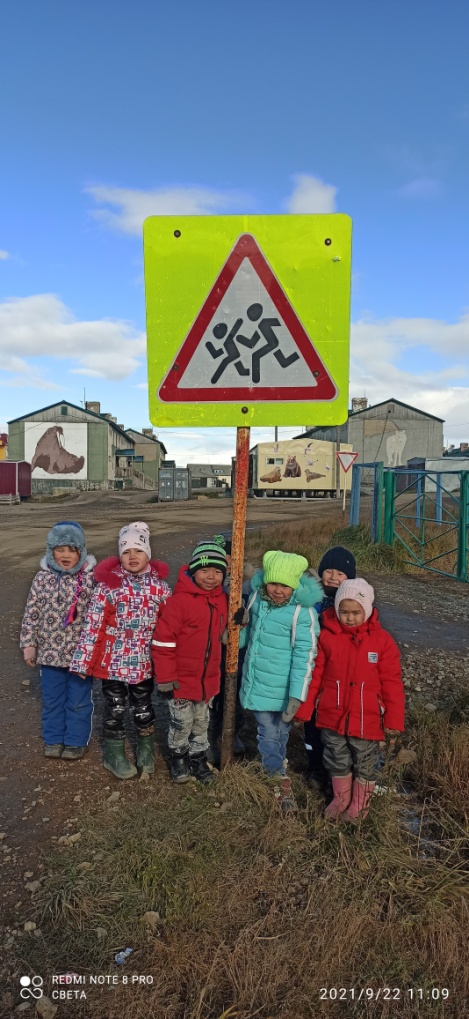 2. НОД по познавательному развитию «Фликер - важный помощник на дороге», НОД по художественно-эстетическому развитию «Машины едут по улице» (аппликация), НОД по художественно-эстетическому развитию «Грузовая машина» (рисование).3. Сюжетно – ролевые игры: «Пешеход», «Безопасная дорога!»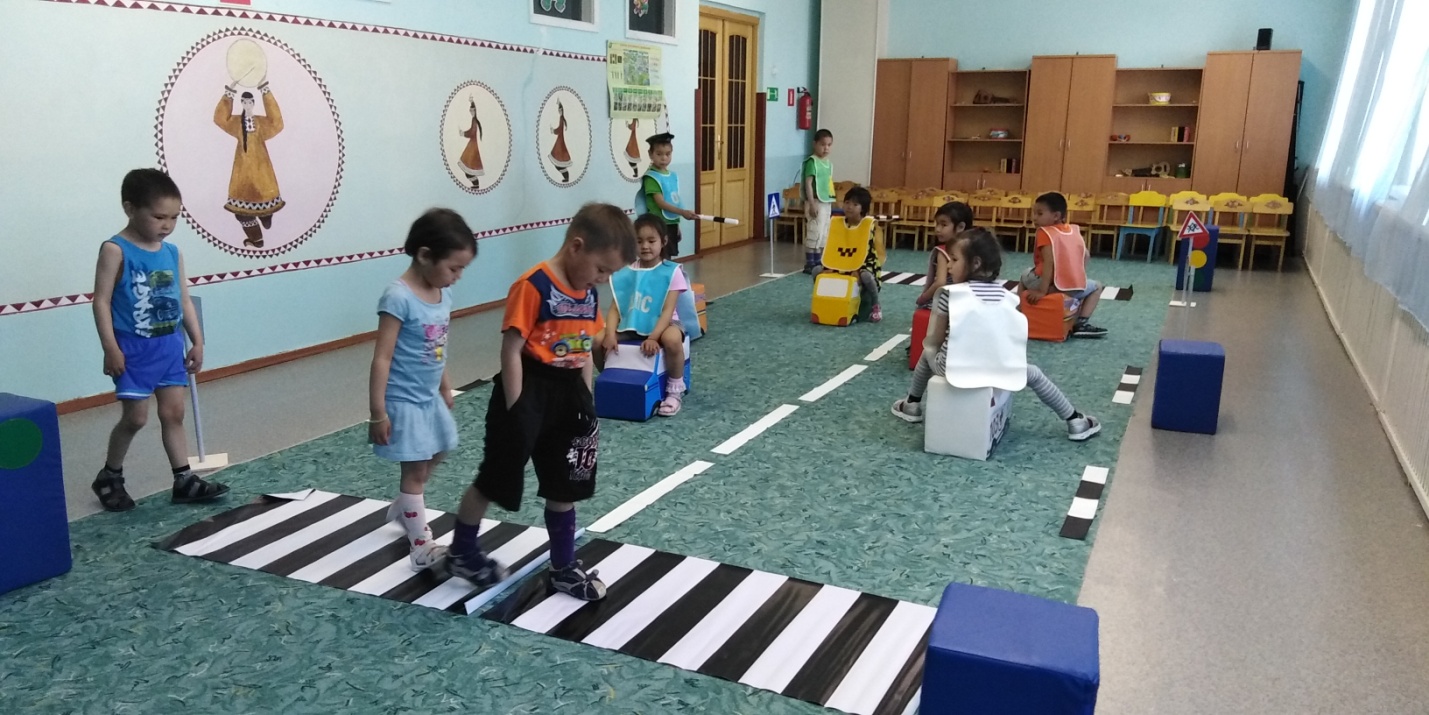 4. Подвижные игры: «Зебра», «Передай жезл», «Стоп — Идите», «Будь внимательным», «Светофор», «Воробышки и автомобиль», «Цветные автомобили», «Ловкий пешеход», «Пешеходы и транспорт»5. Дидактические игры: «Дорожные знаки», «Знай и выполняй правила уличного движения», «Кто больше назовет дорожных знаков?», «Наша улица»,  «Собери знак».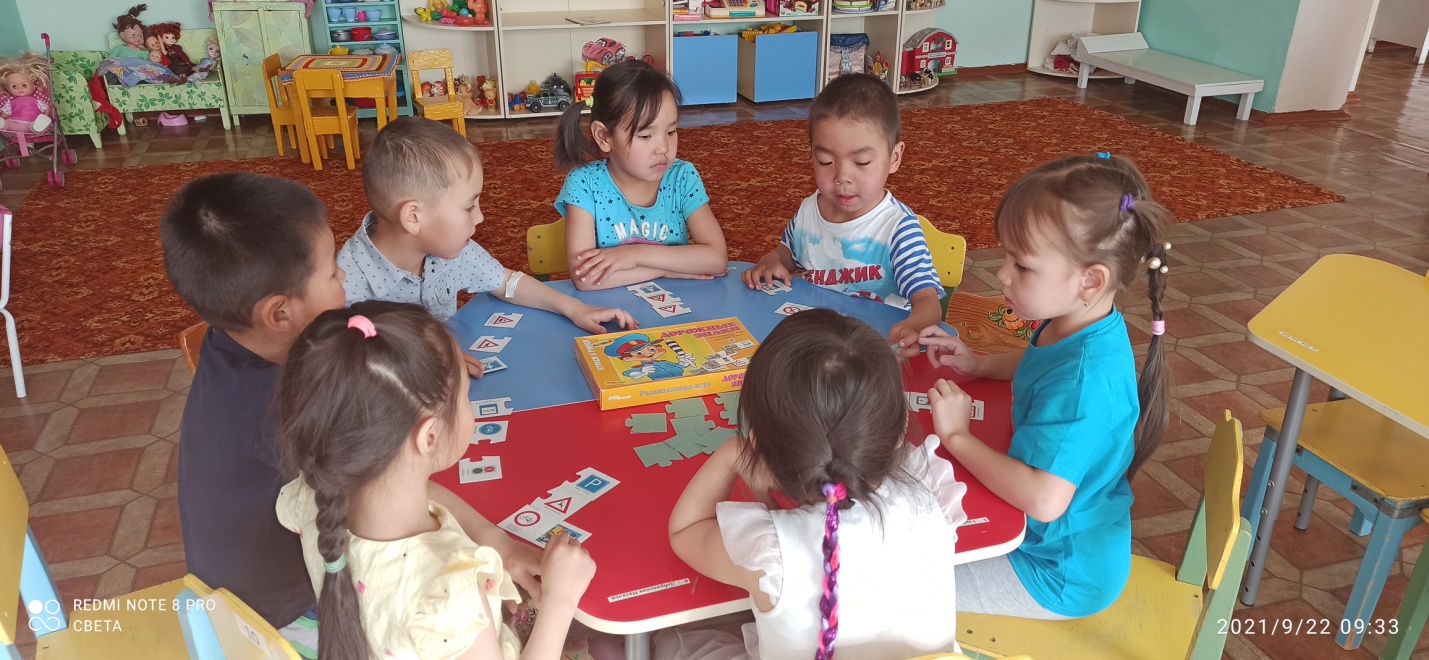 6. Физкультминутки «Пешеходы», «Дорога без разметки», «Светофор», «Машина».7. Просмотр презентаций на тему: «Правила дорожного движения».8. Проводились вечера загадок.9. Чтение художественной литературы: Е. Житков «Светофор», С. Михалков «Моя улица», «Дядя Стёпа», Н. Калинин «Как ребята, переходили улицу», В. Сиротов «Твой товарищ светофор», И. Серяков «Законы улиц и дорог», А. Иванов «Как неразлучные друзья дорогу переходили».11. Консультации для родителей: «Стань заметней на дороге», «Как сделать светоотражатель своими руками», «Безопасность на дорогах»,памятки «Дети на дороге», «Как научить ребенка безопасному поведению на улице?» «Родителям - о безопасности дорожного движения».